2019稻江國際學術研討會論文徵稿論文發表、投稿與審查論文發表：：主要分為「科技」、「民生」、「休閒運動」等三大議題，約50篇。分為口頭發表與海報發表兩種形式，茲分述如下：口頭發表：10分鐘口頭陳述，5分鐘問答討論。口頭發表者請於2019年12月10日(星期二)前，將所發表之PPT檔e-mail給大會。海報發表：發表者在現場與其他與會人員討論互動，並請發表者提供3-5分鐘解說。海報論文由發表者自行列印輸出(海報大小為A1(594mm x 841mm)，請作者統一格式製作)須於當日上午9：00前自行攜至會場指定地點張貼完畢，中午12：00前地點就位，以便回答提問者之問題，如未至海報張貼地點之發表者恕不發給發表證書。投稿與審查： 即日起至2019年11月25日(星期一)截止。口頭論文投稿者請於2019年11月25日(星期一)前，將「論文全文」以電子郵件寄E-mail：rd_2s02@office.toko.edu.tw。投稿後三日內務必確認是否收到主辦單位的收到回覆。海報論文投稿者請於2019年11月25日(星期一)前，將「論文摘要」以電子郵件寄E-mail：rd_2s02@office.toko.edu.tw。投稿後三日內務必確認是否收到主辦單位的收到回覆。論文格式、報名表等相關資訊請參閱附件一、附件二。 研討會發表之論文及審稿制度：本研討會之審稿制度採全文匿名審查，每一篇論文交由2位審查委員評選，區分為「推薦」、「後補」、「不推薦」等三個等級的評選意見，統計審查意見後，依以下表1表2的標準和進行錄取與否的判定流程。   表1. 全文錄取判定標準表(二位審查委員)   表2. 全文錄取判定標準表(三位審查委員)投稿注意事項：凡與本次研討會主題有關之未發表學術論文，或實務個案均歡迎投稿，本會亦歡迎研究生研究計畫或論文進行發表。主辦單位於2019年12月02日(星期一)，將審查結果以e-mail通知作者。全文刊登者需於會場親自進行口頭或海報發表所投之論文(口頭或海報)須附上中、英文摘要，口頭發表全文文長請勿超過8,000字（或本會規定論文格式排版後不超過10頁為原則），論文撰寫格式，請參考附件四，未依規定撰寫之文稿，不予受理。海報論文格式大小為A1(594mm x 841mm)，請發表者統一格式製作；海報須由發表者自行列印輸出，並於當日上午9：00前自行攜至會場指定地點張貼完畢，現場提供張貼用具。本會論文審查委員會有刪改權，不願刪改者請註明，凡抄襲之稿件一律拒絕刊登，本會將去函通知所屬服務單位或就讀學校。投稿方式：請上網填寫研討會相關資料，投稿方式一律採電子郵件，請將稿件以Word傳送，信件主旨請標明：「2019稻江國際學術研討會投稿-口頭/海報」並以「作者姓名-論文題目」為檔名傳送E-mail：rd_2s02@office.toko.edu.tw。報名方式(請參閱附件二說明)：請於2019年11月25日(星期一)前完成繳費，再至https://forms.gle/HKQJ4c37zqkge8Lh8上網填寫報名資料。 發表證明：投稿參與本學術研討會者，每篇至少需有一位作者口頭發表或海報發表。論文發表證明於作者發表後現場發放，發表證書僅註明註冊發表作者。未繳交論文發表報名費或未發表者恕不發放。未發表論文而註冊參加研討會者，會議結束將發給研習證明。網站與聯絡方式： 報名網址：https://forms.gle/HKQJ4c37zqkge8Lh8專線： 05-3622889轉342 蔡書記E-mail：rd_2s02@office.toko.edu.tw重要日期：口頭論文全文截稿日期：				2019年11月25日(星期一)海報論文摘要截稿日期：				2019年11月25日(星期一)參加報名截止日期：					2019年11月25日(星期五)前審稿結果通知日期：					2019年12月02日(星期一)口頭發表PPT截稿日期： 			2019年12月10日(星期二)議程公告日期：						2019年12月12日(星期四)研討會舉辦日期：						2019年12月14日(星期六研討會投稿論文格式說明The Format of the Conference MBA thesis劉稻江1、陳大學2、李科技3          12稻江科技暨管理學院餐飲管理學系副教授、3稻江科技暨管理學院行動科技學系助理教授(請依格式增減作者)摘要這是2018稻江國際學術研討會論文完稿摘要格式，供投稿人參考。本研討會將出版論文集，經本研討會審查接受的論文，請務必依照本格式進行編排，未依規定進行排版者將無法收錄至論文集。 全部內文段落格式，取消文件貼齊格線，單行間距、左右對齊，中文為標楷體，英文及數字為Times New Roman。摘要頁限制一頁以內，請勿編頁碼。中文摘要以500字為限。 關鍵字：3~5個、研討會、格式*通訊作者；Email：The Format of the Conference MBA thesisDao-Jiang Liu 1、Da-Xue Chen2、Ke-Ji Li312Department of Restaurant Management, Toko University, Associate Professor Assistant Professor、3Department of Mobile Technology, Toko University, Assistant Professor(Please follow the format Author increased)AbstractThis is the finalized format of the conference for authors’ reference. Please make sure that your paper was followed this format. The English abstract is limited to 120 words. The font type is Times New Roman and the size is 10pt. Keywords：3~5 words , Conference ,Format*Corresponding author； Emai：文稿請依下列次序撰寫：(全部內文段落格式，請將文件格線被設定時，貼齊格線選項取消，單行間距、左右對齊，中文為標楷體，英文及數字為Times New Roman) 一、版面：A4紙張，上、下、左、右邊界各3cm 二、頁首為論文題目、作者、中文摘要、英文摘要、作者所屬單位：     (一)論文題目     中文：20點、置中     英文：16點、置中     (二)作者：中文(英文)─16點、置中、與前段距離1列     (三)中文摘要     標題：16點、置中     內文：10點、左右縮排3.5字元(500字為限)，第一行1cm     關鍵詞（3~5個）：10點、左右縮排3.5字元、以“、＂分開     (四)英文摘要     標題：16點、置中。     內文：10點、左右縮排3.5字元。(120字為限)     關鍵詞（3~5個）：10點、左右縮排3.5字元、以“ , ＂分開、開頭均大寫     (五)作者所屬單位    置於首頁頁尾，依中、英文順序以註腳方式說明每位作者的服務單位，10點、左右對齊。 三、正文：由第二頁開始，首行縮排1cm，單行間距。     (一)以中文撰寫者，段落標明方式如下：主段落標題：壹、貳、參…. ─16點、置中 次段落標題：一、二、三….─14點、靠左 其餘及所有內文：12點、如上所示依序縮排、左右對齊以英文撰寫者，段落標明方式如下：     主段落標題：16點、置中      次段落標題：14點、左右對齊      內文：12點、左右對齊 四、圖、表之處理     (一)圖、表頇注意縮版印刷後，仍能完整清晰。     (二)表的名稱置於表上方，圖的名稱至於圖下方，並依表1、表2、表3之順序編    排（圖亦同）。     (三)對圖、表內容（如表中之符號）做簡要說明時，請置於圖、表下方。     (四)圖表標題：10點、置中     範例如下(圖)：圖1 主辦單位：稻江科技暨管理學院範例如下(表)：資料來源：陳OO等,1996。五、資料引用 請參考APA格式，採文內註釋，標示說明如下： (一)同時引用中英文參考文獻時，請將中文文獻置於前面並以全形分號隔開。 例：某些研究支持此論點（張OO，1984；Doggins, 1982; Easy, 1978） (二)根據李OO（1993）的研究發現…. Harris (1970) investigated the relationship between…. (三)許多研究的結果（陳OO，1976；OOO，1978；王OO，1979）也都指出… Research has provided important insights into the relationship between interaction and second language acquisition and use (Ellis, 2003; Johnson, 2001). (四)根據國外學者（Rossignol, 1991）的研究發現…Serial processing refers to a set of processes which takes place one at a time (Carroll, 1994),…. (五)根據過去的研究發現，廠商若能積極推動綠色環保管理….將可塑造出企業的綠色形象（Shrivastava, 1994; Steger, 1993）。 ….more reflective self-evaluation, etc. (Imhof, 2001; Vandergrift, 2004). (六)如引用同一作者同年度二篇以上的參考資料時，請在年度後標明abc等符號。如（蔡OO，1989a）….( 張OO，1989b）。參考文獻中的寫法亦同。 Sereral studies (Imhof, 2001a; imhof, 2001b) (七)當作者有二人時，每次引用時，兩人的姓氏（中文為姓名）頇全列出，在文中，中文以「與」，英文以and連接，在括弧和參考文獻中，則中文以頓號，英文以&連接，同一段內則年代省略。 例：根據Mark and David的研究發現..人格中的自我免受傷（Miller & Ross, 1975）。 (八)當作者有三人至五人時，第一次引頇列出所有作者姓氏（中文為姓名），第二次及以後引用只頇列    出第一位作者姓氏，其餘作者中文以“等，英文以“et al＂取代，同一段內則年代省略。       例：第一次引用─Engel, Kollat, and Blackwell (1983)或(Engel, Kollat, & Blackwell, 1983)。       第二次及以後引註為：Engell et al. (1983)或(Engell et al., 1983)   (九)當作者有六人或以上時，第一次及後續引用都僅需列出第一位作者姓氏，其後中文以“等＂，英文      以“et al.＂取代，同一段內則年代省略。   上述未舉例者請類推處理。六、參考文獻（References）     (一)參考文獻必頇以本文中引用者才能列出，以最新版APA格式為參考原則，如範例所示。中文文獻        在前，請按筆畫順序排列；英文文獻在後，按姓氏字首字母順序排列，作者姓名列出之方式，均       以姓為起始，接著為名字之縮寫，無頇編號。凸行縮排2字元、左右對齊。當作者人數在七人以              上時，僅頇列出前六位作者，第七位以後之作者，中文以“等”，英文以“et al.”取代。     (二) 參考文獻範例如下：     1.書籍          作者（年份）。書名。出版地：出版者。          江亮演（2000）。社會福利與政策。台北市：五南。          Beck, C. A. J., & Sales, B. D. (2001). Family mediation: Facts, myths, and future prospects.              Washington, DC: American Psychological Association.     2.期刊論文         作者（年份）。篇名。期刊名，期別，頁別。         陳清美(2003)高齡者學習組織的合齡與分齡的初探。成人教育雙月刊，72，22-30。Klimoski, R., & Palmer, S. (1993). The ADA and the hiring process in organizations. Consulting Psychology Journal: Practice and Research, 45(2), 10-36. 若無卷期別，請列出出版年份及月份。 3.文集論文 作者（年代）。篇名。載於編者（主編），論文集名稱（頁別）。出版地：出版商。 黃富順(1994)。老人教育的意義、目的及其發展。輯於教育部社教司主編，老人教育。台北：師大書苑。O’Neil, J. M., & Egan, J. (1992). Men’s and women’s gender role journeys: Metaphor for healing, transition, and transformation. In B. R. Wainrib (Ed.), Gender issues across the life cycle (pp. 107-123). New York: Springer.4.研討會中發表之論文（未出版） 作者（年，月）。論文名稱。研討會主持人（主持），研討會主題。研討會名稱，舉行地點。郭麗安、李星謙、王唯馨 (2005)。家事調解的實踐和反思,，論文發表於台南長榮大學舉辦之「2005家事調解國際研討會」，台南。Lichstein, K. L., Johnson, R. S., Womack, T. D., Dean, J. E., & Childers, C. K. (1990, June). Relaxation therapy for poly-pharmacy use in elderly insomniacs and non-insomniacs. In T. L. Rosenthal (Chair), Reducing medication in geriatric populations. Symposium conducted at the meeting of the First International Congress of Behavioral Medicine, Uppsala, Sweden.5.未出版學位論文 作者（年份）。論文名稱。未出版之博（碩）士論文，○○大學○○研究所，大學所在地。胡慧嫈 (2000)。社會工作專業化之信託制度研究，東海大學社會工作研究所，台中。         Wilfley, D. E. (1989). Interpersonal analyses of bulimia: Normal-weight and obese. Unpublished               doctoral dissertation, University of Missouri, Columbia.     6.DAI微縮片資料          作者（年份）。篇名。論文集。編號 。          Bower, D. L. (1993). Employee assistant programs supervisory referrals： Characteristics of referring              and non-referring supervisors. Dissertation  Abstracts International, 54(01), 534B.              (UMI No. 9315947)     7.技術報告         作者（年份）。報告名稱（報告編號）。出版地：出版者 。         邱炯友、林信成（1999）。各國政府出版品電子化策略及措施之研究（行政院研考會委託研究報告RDEC-LIB-088-005）。台北：淡江大學。         National Institute of Mental Health. (1990). Clinical training in serious mental illness (DHHS              Publication No. ADM 90-1679). Washington, DC: U. S. Government Printing Office.      8.電子媒體資料           作者（年份）。篇名。檢索日期。取自網址。           陳家聲（1998）。21世紀人力資源管理發展趨勢。1998年12月9日，取自                           http://www.jbjob.com.tw/html/centry.htm/。           Encryption export control restrictions. (n. d.). Retrieved August 14, 2001,                 from http://www.lawnotes.com/encrypt.html      9.光碟資料庫          作者（年份）。文章名稱【光碟】。來源（期刊、檢索系統、公司行號等）。光碟資料庫別以             及編號（閱覽日期）。      石素娟（1991）。銀行業服務品質分析及量化之研究（摘要）【光碟】。靜宜管理研究所碩士         論文。漢珍全文檢索系統：中國企業文獻摘要光碟資料庫。      10.視聽媒體資料            製作人姓名（製作人），導演姓名（導演）（西元出版年份）。影片名稱【影片】。發行地：               發行者。            教育資料館（編製）（1994）。教育資料與教育研究【影片】。臺北市：教育資料館。            Scorsese, M. (Producer), & Lonergan, K. (Writer/Director). (2000). You can count on me [Motion            picture]. United States: Paramount Pictures.      11.報紙           作者（年，月 日）。文章名稱。報紙名稱，版次。               文章名稱（年，月 日）。報紙名稱，版次。           余光中（2001，8月11日）。春到齊魯。聯合報，37版。               中文譯音的急轉彎：專業議題又演成政治問題（2000，10月9日）。聯合              報，2版。            Schwartz, J. (1993, September 30). Obesity affects economic, social status.                The Washington Post, pp. A1, A4.            New drug appears to sharply cut risk of death from heart failure. (1993, July                15). The Washington Post, p. A2.       12.法令             法令名稱（公佈或發布年代）。             師資培育法（1994）。       13.藝術作品             藝術家姓名（扮演角色及功能）（年份）。作品名稱【創作的形式】。展出機構與地點。         Van Gogh, V. (Artist). (1888). Entrance to the public gardens in Arles [Painting]. NY:             Metropolitan Museum of Art.國際研討會報名表網址：https://forms.gle/HKQJ4c37zqkge8Lh8。本研討會一律採線上報名，請先至研討會網址：https://reurl.cc/zypr80詳讀研討會資訊，匯款後再填報名表，論文投稿截止日期：即日起至2019年11月25日(星期一)截止。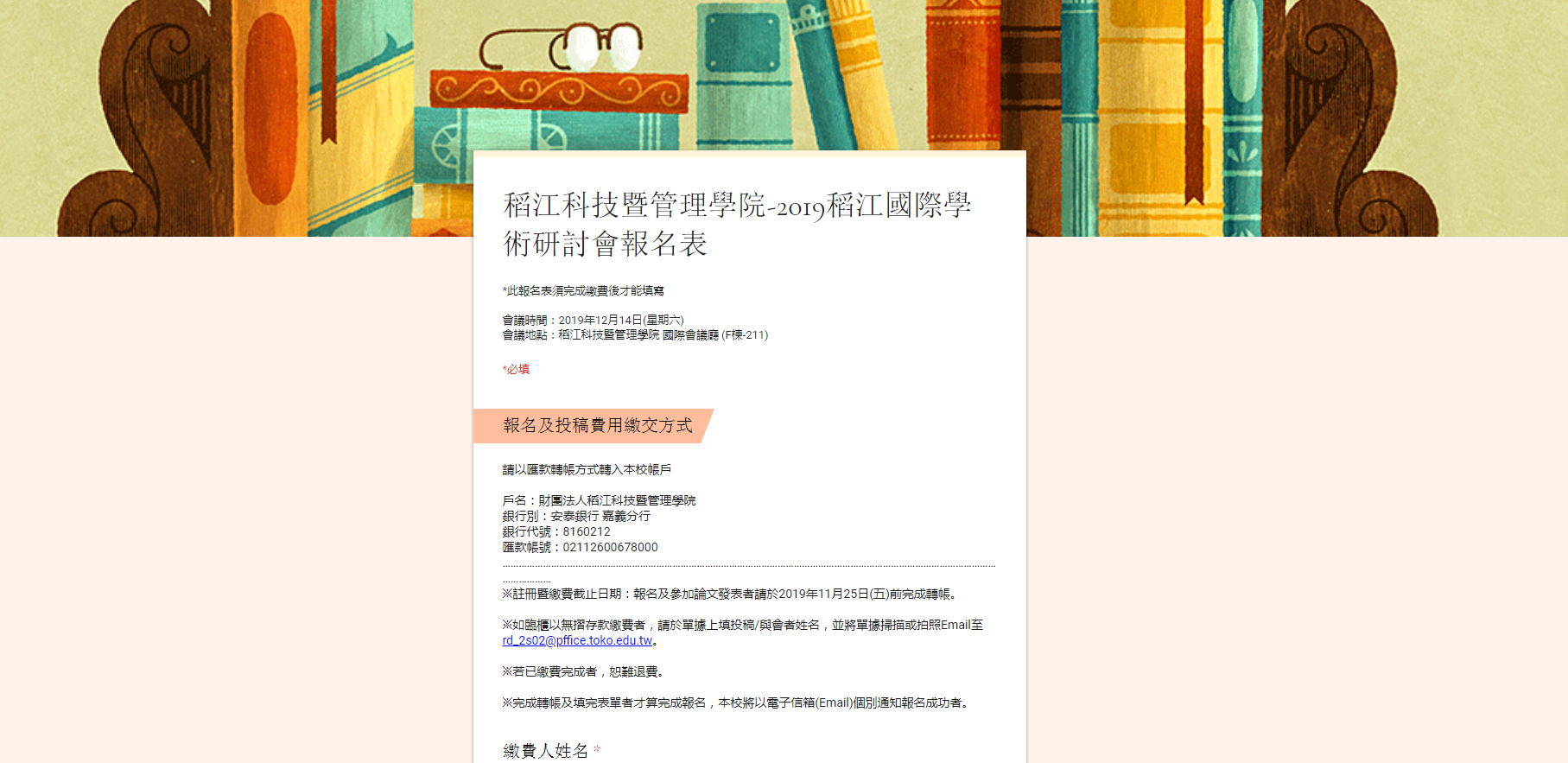 口頭論文投稿者請於2019年11月25日(星期一)前，將「論文全文」以電子郵件寄E-mail：rd_2s02@office.toko.edu.tw。投稿後三日內務必確認是否收到主辦單位的確認回覆信件。海報論文投稿者請於2019年11月25日(星期一)前，將「論文摘要」以電子郵件寄E-mail：rd_2s02@office.toko.edu.tw。投稿後三日內務必確認是否收到主辦單位的確認回覆信件。  註冊費: 參與發表(口頭或海報)：每篇論文新台幣500元整。僅參加本學術研討會者：新台幣200元整  繳費方式：匯款至本校安泰銀行帳戶戶名：財團法人稻江科技暨管理學院銀行別：安泰銀行 嘉義分行銀行代號：8160212匯款帳號：02112600678000如有多人一起匯款，請在報名表多人報名欄上註明。臨櫃無摺存款方式至本校安泰銀行帳戶：存款人若非為作者/論文代表人，請將存款人收執聯掃描或拍照Email至rd_2s02@office.toko.edu.tw信箱，並於信件內容註明作者/論文代表人或與會人之姓名。意見一意見二結果推薦推薦錄取為口頭發表論文推薦後補錄取為口頭發表論文推薦不推薦交由第三位委員審查後，綜整三位審查委員評選意見後決定(表2)後補後補視錄取論文數後再決定，或建議改海報論文發表後補不推薦不予錄取不推薦不推薦不予錄取意見一意見二意見三結果推薦不推薦推薦錄取為口頭發表論文推薦不推薦後補視錄取論文數後再決定，或建議改海報論文發表推薦不推薦不推薦不予錄取IECHE20192019 International Conference of : Education & Human EcologyTOKO University, Chiayi, Taiwan. Nov. 5th, 2016 TOKO University, Chiayi, Taiwan. Nov. 5th, 2016 項　　　目未婚（n=155）已婚（n=147）t值p值項　　　目M（SD）M（SD）t值p值自然景觀資源3.21（.73）3.39（.68） 2.24*.03心理需求3.56（.88）3.67（.80） 1.11.27人為設施3.13（.85）3.24（.83） 1.19.23